Bondowoso,     ,                	         2017 Ketua Prodi ……….										Dosen Pengampu Mata Kuliah ----------------------------------------------------								_______________________________NIDN...............											NIDN...............Mengetahui,Wakil Ketua I Bidang Akademik………………………………………Keterangan: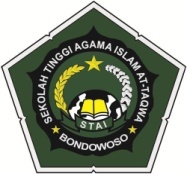 RENCANA PEMBELAJARAN SEMESTER (RPS)PROGRAM STUDI PENDIDIKAN AGAMA ISLAM (PAI)  FAKULTAS TARBIYAH  STAI AT-TAQWA BONDOWOSORENCANA PEMBELAJARAN SEMESTER (RPS)PROGRAM STUDI PENDIDIKAN AGAMA ISLAM (PAI)  FAKULTAS TARBIYAH  STAI AT-TAQWA BONDOWOSORENCANA PEMBELAJARAN SEMESTER (RPS)PROGRAM STUDI PENDIDIKAN AGAMA ISLAM (PAI)  FAKULTAS TARBIYAH  STAI AT-TAQWA BONDOWOSORENCANA PEMBELAJARAN SEMESTER (RPS)PROGRAM STUDI PENDIDIKAN AGAMA ISLAM (PAI)  FAKULTAS TARBIYAH  STAI AT-TAQWA BONDOWOSORENCANA PEMBELAJARAN SEMESTER (RPS)PROGRAM STUDI PENDIDIKAN AGAMA ISLAM (PAI)  FAKULTAS TARBIYAH  STAI AT-TAQWA BONDOWOSORENCANA PEMBELAJARAN SEMESTER (RPS)PROGRAM STUDI PENDIDIKAN AGAMA ISLAM (PAI)  FAKULTAS TARBIYAH  STAI AT-TAQWA BONDOWOSORENCANA PEMBELAJARAN SEMESTER (RPS)PROGRAM STUDI PENDIDIKAN AGAMA ISLAM (PAI)  FAKULTAS TARBIYAH  STAI AT-TAQWA BONDOWOSORENCANA PEMBELAJARAN SEMESTER (RPS)PROGRAM STUDI PENDIDIKAN AGAMA ISLAM (PAI)  FAKULTAS TARBIYAH  STAI AT-TAQWA BONDOWOSORENCANA PEMBELAJARAN SEMESTER (RPS)PROGRAM STUDI PENDIDIKAN AGAMA ISLAM (PAI)  FAKULTAS TARBIYAH  STAI AT-TAQWA BONDOWOSORENCANA PEMBELAJARAN SEMESTER (RPS)PROGRAM STUDI PENDIDIKAN AGAMA ISLAM (PAI)  FAKULTAS TARBIYAH  STAI AT-TAQWA BONDOWOSORENCANA PEMBELAJARAN SEMESTER (RPS)PROGRAM STUDI PENDIDIKAN AGAMA ISLAM (PAI)  FAKULTAS TARBIYAH  STAI AT-TAQWA BONDOWOSODOSENDOSENDOSENDOSENDOSENDOSENNIDN..........................NIDN..........................NIDN..........................NIDN..........................NIDN..........................NIDN..........................Mata Kuliah                 :...................................................Mata Kuliah                 :...................................................Mata Kuliah                 :...................................................Mata Kuliah                 :...................................................Mata Kuliah                 :...................................................Mata Kuliah                 :...................................................Mata Kuliah                 :...................................................Mata Kuliah                 :...................................................Mata Kuliah                 :...................................................SKS                       :................................................................SKS                       :................................................................SKS                       :................................................................SKS                       :................................................................SKS                       :................................................................Kode Mata Kuliah       :....................................................Kode Mata Kuliah       :....................................................Kode Mata Kuliah       :....................................................Kode Mata Kuliah       :....................................................Kode Mata Kuliah       :....................................................Kode Mata Kuliah       :....................................................Kode Mata Kuliah       :....................................................Kode Mata Kuliah       :....................................................Kode Mata Kuliah       :....................................................Semester              :...............................................................Semester              :...............................................................Semester              :...............................................................Semester              :...............................................................Semester              :...............................................................Tanggal/bulan/tahun :....................................................Tanggal/bulan/tahun :....................................................Tanggal/bulan/tahun :....................................................Tanggal/bulan/tahun :....................................................Tanggal/bulan/tahun :....................................................Tanggal/bulan/tahun :....................................................Tanggal/bulan/tahun :....................................................Tanggal/bulan/tahun :....................................................Tanggal/bulan/tahun :....................................................Tahun Akademik :................................................................Tahun Akademik :................................................................Tahun Akademik :................................................................Tahun Akademik :................................................................Tahun Akademik :................................................................Capaian Pembelajaran mata kuliah Program Studi: Capaian Pembelajaran mata kuliah Program Studi: 11Capaian Pembelajaran mata kuliah Program Studi: Capaian Pembelajaran mata kuliah Program Studi: 22Capaian Pembelajaran mata kuliah Program Studi: Capaian Pembelajaran mata kuliah Program Studi: 33Capaian Pembelajaran mata kuliah Program Studi: Capaian Pembelajaran mata kuliah Program Studi: 44Capaian Pembelajaran mata kuliah Program Studi: Capaian Pembelajaran mata kuliah Program Studi: 55Capaian Pembelajaran Mata Kuliah (CPMK)Capaian Pembelajaran Mata Kuliah (CPMK)11Capaian Pembelajaran Mata Kuliah (CPMK)Capaian Pembelajaran Mata Kuliah (CPMK)22Minggu Ke-Kemampuan yang Diharapkan pada Setiap PertemuanKemampuan yang Diharapkan pada Setiap PertemuanKemampuan yang Diharapkan pada Setiap PertemuanKemampuan yang Diharapkan pada Setiap PertemuanBahan KajianBahan KajianBahan KajianMetode Pembelajaran Metode Pembelajaran Waktu Belajar  (Menit)Pengalaman Belajar Mahasiswa(Deskripsi Tugas)Kriteria, Indikator dan Bobot PenilaianDaftar Referensi yang digunakan(1)(2)(2)(2)(2)(3)(3)(3)(4)(4)(5)(6)(7)(8)Ke-1Ke-2Ke-3Ke-4Ke-5Ke-6Ke-7Ke-8Assessment Pembelajaran Tengah Semester/Ujian Tengah Semester (UTS)Assessment Pembelajaran Tengah Semester/Ujian Tengah Semester (UTS)Assessment Pembelajaran Tengah Semester/Ujian Tengah Semester (UTS)Assessment Pembelajaran Tengah Semester/Ujian Tengah Semester (UTS)Assessment Pembelajaran Tengah Semester/Ujian Tengah Semester (UTS)Assessment Pembelajaran Tengah Semester/Ujian Tengah Semester (UTS)Assessment Pembelajaran Tengah Semester/Ujian Tengah Semester (UTS)Assessment Pembelajaran Tengah Semester/Ujian Tengah Semester (UTS)Assessment Pembelajaran Tengah Semester/Ujian Tengah Semester (UTS)Assessment Pembelajaran Tengah Semester/Ujian Tengah Semester (UTS)Assessment Pembelajaran Tengah Semester/Ujian Tengah Semester (UTS)Assessment Pembelajaran Tengah Semester/Ujian Tengah Semester (UTS)Assessment Pembelajaran Tengah Semester/Ujian Tengah Semester (UTS)Ke-9Ke-10Ke-11Ke-12Ke-13Ke-14Ke-15Ke-16Assessment Pembelajaran Akhir Semester/Ujian Akhir  Semester (UAS)Assessment Pembelajaran Akhir Semester/Ujian Akhir  Semester (UAS)Assessment Pembelajaran Akhir Semester/Ujian Akhir  Semester (UAS)Assessment Pembelajaran Akhir Semester/Ujian Akhir  Semester (UAS)Assessment Pembelajaran Akhir Semester/Ujian Akhir  Semester (UAS)Assessment Pembelajaran Akhir Semester/Ujian Akhir  Semester (UAS)Assessment Pembelajaran Akhir Semester/Ujian Akhir  Semester (UAS)Assessment Pembelajaran Akhir Semester/Ujian Akhir  Semester (UAS)Assessment Pembelajaran Akhir Semester/Ujian Akhir  Semester (UAS)Assessment Pembelajaran Akhir Semester/Ujian Akhir  Semester (UAS)Assessment Pembelajaran Akhir Semester/Ujian Akhir  Semester (UAS)Assessment Pembelajaran Akhir Semester/Ujian Akhir  Semester (UAS)Assessment Pembelajaran Akhir Semester/Ujian Akhir  Semester (UAS)Mata Kuliah Pendukung IntegrasiMata Kuliah Pendukung IntegrasiMata Kuliah Pendukung IntegrasiMata Kuliah Pendukung IntegrasiMata Kuliah Pendukung IntegrasiMata Kuliah Pendukung IntegrasiMata Kuliah Pendukung IntegrasiModel IntegrasiModel IntegrasiModel IntegrasiModel IntegrasiModel IntegrasiModel IntegrasiModel IntegrasiLevel IntegrasiLevel IntegrasiLevel IntegrasiLevel IntegrasiLevel IntegrasiLevel IntegrasiLevel IntegrasiDaftar referensiDaftar referensiDaftar referensiDaftar referensiDaftar referensiDaftar referensiDaftar referensiNoKomponenPenjelasan1Capaian Pembelajaran mata kuliah Program StudiDiambil dari naskah kurikulum Prodi PAI2Capaian Pembelajaran mata kuliah (CPMK)CPMK adalah rumusan capaian pembelajaran mata kuliah yang diperoleh dari hasil analisis CPL dan bahan kajian. CPMK memuat unsur sikap, ketrampilan umum,Ketrampilan khusus, dan pengetahuan.Contoh  pada  mata  kuliah  Metodologi  Studi IslamSikap:(diambil dari CPL Bidang Sikap dan tata nilai)Mahasiswa mampumenunjukanketakwaandan  mampumenunjukkansikap  religius  sebagai  muslim,  mukmin, dan muhsin;b.  Mahasiswa  mampu  menunjukkan  sikaptoleran, moderat, dan menjunjung   tingginilaikemanusiaandalammenjalankantugas berdasarkan nilai, moral, dan etikaIslami;Pengetahuan:(diambil dari CPL Bidang Pengetahuan)Mahasiswa mampu menjelaskan teori tentang manusia, alam semesta, dan lingkungan menurut IslamMahasiswa mampu menderivasikan teori keislaman pada landasan filosofis struktur keilmuanKeterampilan:(diambil dari CPL Bidang Keterampilan)Mahasiswa mampu merancang desain kaitan antara teori keislaman dengan landasan  keilmuanMahasiswa mampu menyajikan gagasan penting kaitan antara teori keislaman dengan landasan keilmuan3Minggu/ Pertemuan Ke-Menunjukan kapan suatu kegiatan dilaksanakan, yakni mulai minggu ke 1 sampai  ke   16   (satu   semester)   (bisa   1/2/3/4 mingguan).4Kemampuan yang Diharapkan pada Setiap PertemuanRumusan  kemampuan  di  bidang  kognitif, psikomotorik, dan afektif  diusahakan lengkap dan utuh (hard skills & soft skills). Hal ini merupakan tahapan kemampuan   yang diharapkan sehingga CP dari mata kuliah initercapai di akhir semester.Pada  aspek kognitif seperti:menganalisis  komponen teori masuknya Islam di Indonesia. Asepek Afektif, seperti menilai   positif terhadap komponen teori masuknya Islam di Indonsia. Aspek Psikomotor, seperti merancang infografis masuknya Islam di Indonesia.5Bahan Kajian(Materi Belajar)Bisa diisi pokok bahasan/sub pokok bahasan,atau topik bahasan. Bahan kajian dikembangkanBerdasarkan tipologi pengetahuan yang terdiri dari:a.  Pengetahuan Faktual, misalnya sajian fakta tentang masuknya Islam dalam beberapa sumber literaturb. Pengetahuan Konseptual, misalnya definisi, teori,   dan   klasifikasi   terkait   dengan masuknya Islam di Indonesiac.  Pengetahuan Prosedural, misalnya langkah-langkah   dan   mekanisme   masuk   dan penyebaran Islam di Indonesia.d. Pengetahuan Metakognitif, misalnya analisis reflektif mengenai masuk dan penyebaran Islam di Indonesia6Metode PembelajaranDapat  berupa:  diskusi  kelompok,  simulasi, studi kasus, pembelajaran kolaboratif, pembelajaran kooperatif, pembelajaran berbasis proyek, pembelajaran berbasis masalah, atau metode  pembelajaran  lain,  atau  gabungan berbagai bentuk. Pemilihan metode pembelajaran  didasarkan pada keniscayaanbahwa  dengan  metode  pembelajaran  yang dipilih mahasiswa mencapai kemampuan yangdiharapkan7Waktu Belajar  (Menit)Takaran waktu yang menyatakan beban belajar dalam  satuan  SKS  (satuan  kredit  semester).Satu  SKS  setara  dengan  170  (seratus  tujuhpuluh) menit kegiatan belajar per minggu persemester. 50 menit tatap muka di kelas, 60 menit penugasan terstruktur dan 60 menit kegiatan belajar mandiri.8Pengalaman Belajar Mahasiswa (Deskripsi Tugas)Kegiatan yang harus dilakukan oleh mahasiswa yang   dirancang   oleh   dosen   agar yang bersangkutan memiliki kemampuan yang telah ditetapkan  (tugas,  survei,  menyusun  paper,melakukan praktek, studi banding, dsb)9Kriteria, Indikator dan Bobot PenilaianIndikator  merupakan  penciri  yang  dapat menunjukkan pencapaian kemampuan  yang dicanangkan,  meliputi:  kognitif,  afektif  dan psikomotor. Ketiga indikator tersebut dapat berupa kriteria penilaian  kualitatif  dan  kriteria  penilaian kuantitatif.Kriteria penilaian merupakan ketentuan yang ditetapkan oleh dosen yang berkaitan dengan penciri kemampuan. Demikian pula kriteria penilaian dapat berupa kriteria   penilaian   kualitatif   dan   kriteria penilaian kuantitatif. Kriteria penilaian kualitatif, seperti: ketepatananalisis,  kerapian  sajian,  Kreatifitas  ide,kemampuan komunikasi dan yang sejenis.Kriteria penilaian kuantitatif,seperti:banyaknya kutipan acuan/unsur yang dibahas, kebenaran hitungan, dan yang sejenis.10Bobot NilaiDisesuaikan  dengan waktu  yang digunakan untuk  membahas  atau  mengerjakan  tugas, atau besarnya sumbangan suatu kemampuan terhadap pencapaian CP mata kuliah ini.11Daftar Referensi yang digunakanReferensi bisa berupa buku, bahan ajar, jurnal dan lain sebagainya yang dijadikan acuan dalam tiap-tiap pertemuan.